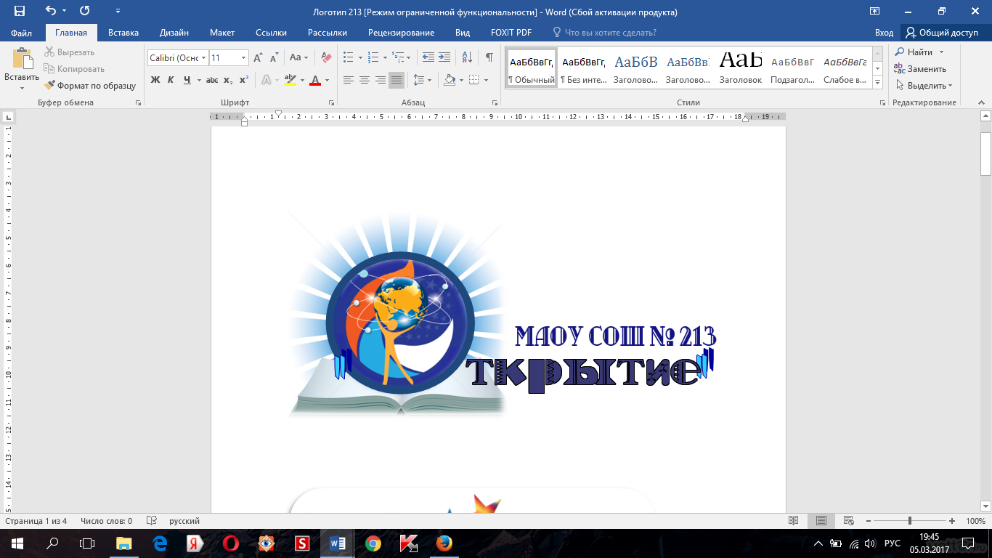 Департамент образования мэрии города Новосибирскамуниципальное автономное общеобразовательное учреждение города Новосибирска                       «Средняя общеобразовательная школа № 213 «Открытие»                                 630034, г. Новосибирск, ул. Одоевского, 1/5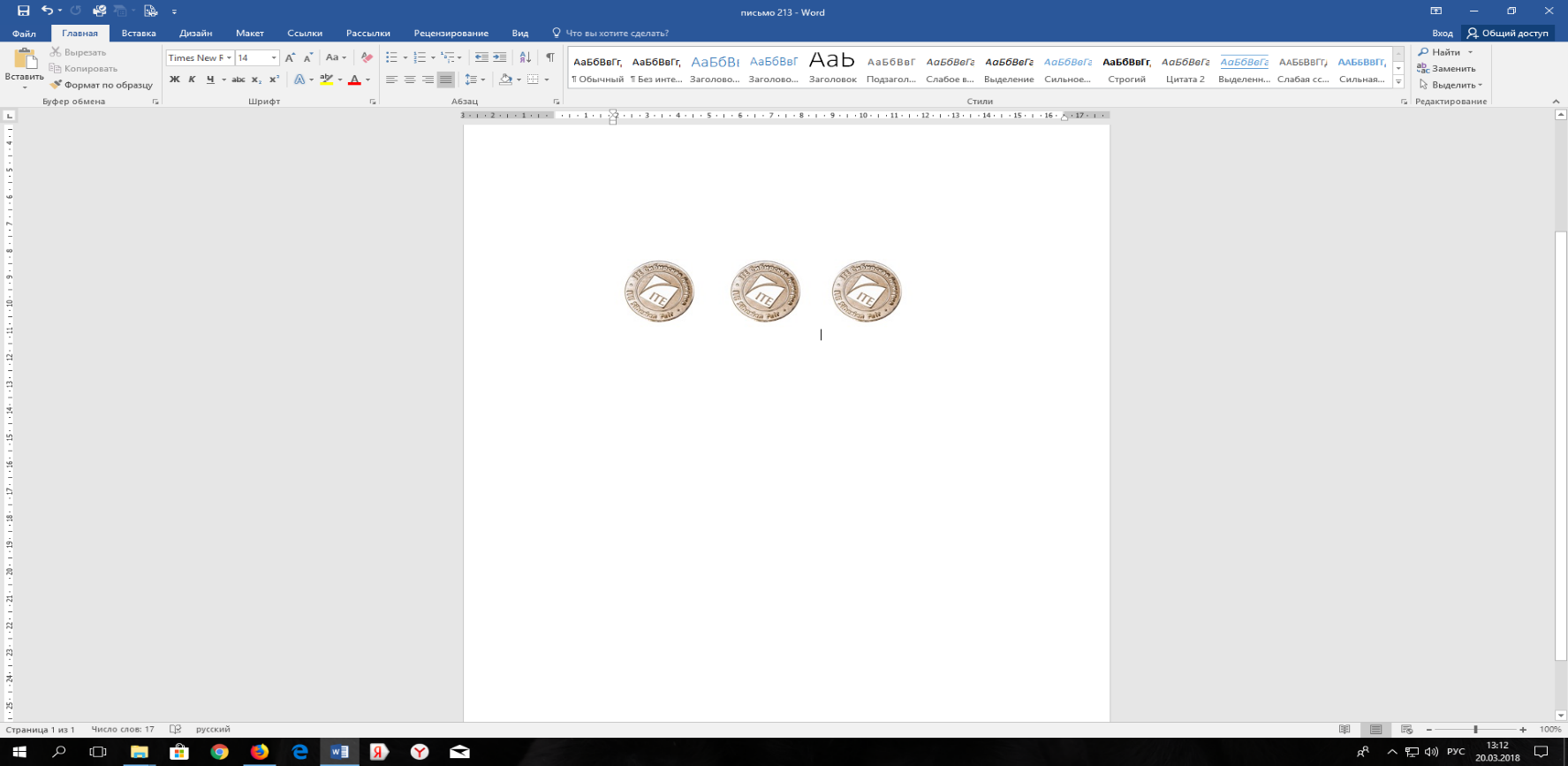                                ИНН/КПП 5409005840/540901001e–mail: : s_213@edu54.ru, тел. 349-36-30Итоговые результаты участников школьного этапа всероссийской олимпиады школьников                        Предмет: астрономия№ п/пФамилия ИмяОтчествоПол (м/ж)КлассКласс выполняемых заданийКол-во балловМаксимальное количество балловРейтинг, %Статус1ПолищукДенисАндреевичМ77708087,50%Победитель2БардаковЕгорАлексеевичМ8824,510024,50Участник 